Michael J. Rensch MD, Gastroenterology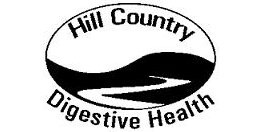 Kerrville Office: 830-257-0375/Boerne Office: 830-816-5007/After Hours: 210-827-2881Colonoscopy PreparationPatient Name: ____________________________________________ DOB: _________________Arrival Time: _________________________________ Date: _____________________________Surgery Center of Boerne		830-331-7700Peterson Ambulatory Care Center	830-258-7373A patient representative from the ACC will call you to register you for this procedure. The Surgery Center of Boerne will contact you if they need to discuss payments.THE DAY BEFORE THE PROCEDURE YOU WILL BE ON A LIQUIDS ONLY DIET. If necessary, you may consume a light breakfast. Appropriate liquids consist of the following: coffee without creamer, tea, broth, Jell-O, popsicles, sodas, Gatorade, and clear fruit juices such as apple or white grape. NO SOLID FOOD. NO DAIRY PRODUCTS. AVOID RED OR PURPLE.COUMADIN/WARFARIN/BLOOD THINNERS: You need to stop these 2-3 days prior to the procedure. Feel free to contact your primary physician if you so choose. Please follow the directions on the back of this form for taking your Prep.You are encouraged to continue to consume clear liquids up to 3 hours prior to the procedure. PLEASE DO NOT HAVE ANY LIQUIDS, INCLUDING WATER, 3 HOURS PRIOR TO YOUR PROCEDURE.In the AM of your procedure, take all your medications as directed with a small amount of water.You will need someone to drive you home from the Ambulatory Care Center or Boerne Surgery Center following this procedure. No taxis please.If you have any questions concerning the procedure or preparation, please feel free to call our office at 830-257-0375 or 830-816-5007, after hours at 210-827-2881.